Machu Picchu y Lago Titicaca8 Días / 7 NochesSalidas: Diarias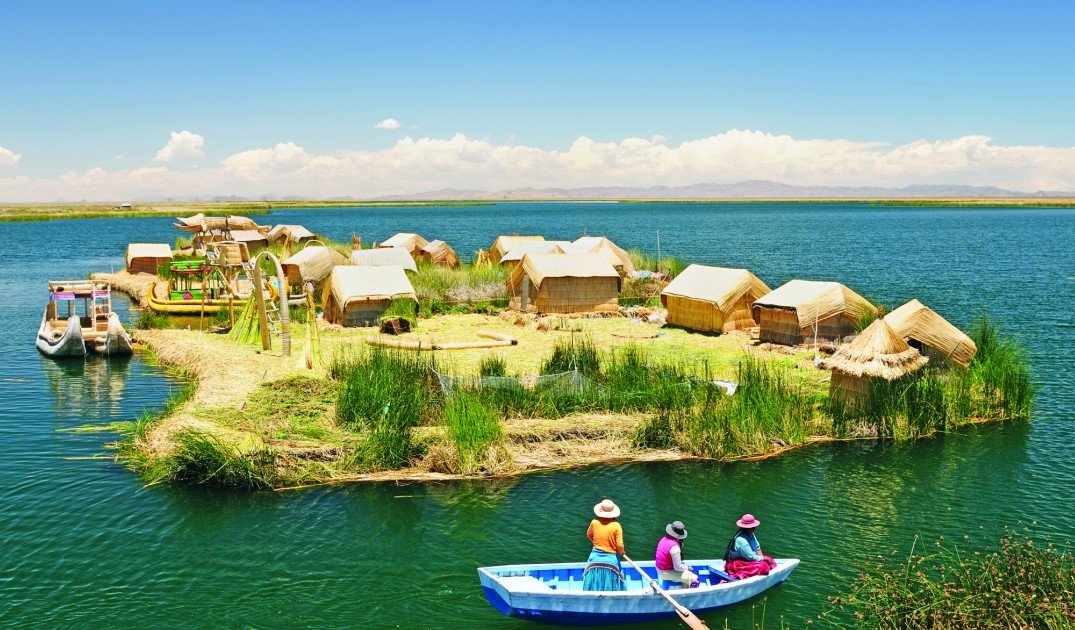 DÍA 1. LIMA Llegada a la ciudad de Lima, asistencia y traslado al hotel. En la tarde pasearemos por las principales calles, plazas y avenidas de la ciudad. Comenzaremos por el Parque del Amor en Miraflores, con una espectacular vista del Océano Pacífico. Luego, tendremos una vista panorámica de la Huaca Pucllana, centro ceremonial de la cultura Lima. Continuaremos a la Plaza de Armas, donde encontraremos el Palacio de Gobierno y el Palacio Municipal. Visitaremos la Catedral y caminaremos hasta el Convento de Santo Domingo, cuyos pasillos fueron transitados por San Martín de Porras y Santa Rosa de Lima en el siglo XVII y donde actualmente yacen sus restos. Alojamiento.DÍA 2. LIMA-CUSCO Desayuno. Traslado al aeropuerto para nuestra salida a Cusco, a la llegada asistencia y traslado al hotel. Resto de la mañana libre para aclimatarse. En la tarde, recorrido exclusivo de la ciudad que inicia con una visita a la Plaza de San Cristóbal para disfrutar de una vista panorámica de la ciudad. Luego, visitaremos el Mercado de San Pedro, donde nos empaparemos del sabor local y conoceremos más de cerca los productos de la zona en este mercado que lo tiene todo y abastece a la ciudad completa. Luego, el Templo de Koricancha nos recibe con toda su magnificencia; Recinto de Oro es su nombre en quechua y su fastuosidad aún se siente en esas paredes que alguna vez estuvieron totalmente revestidas de oro. Conoceremos también la Iglesia de Santo Domingo. Desde San Blas, el barrio de los artesanos, bajaremos a pie por la calle Hatun Rumiyoc encontrando a nuestro paso el palacio Inca Roca, hoy el Palacio Arzobispal, tendremos tiempo para admirar la mundialmente famosa Piedra de los Doce Ángulos. Seguiremos a la Plaza de Armas para visitar La Catedral que alberga obras coloniales de increíble valor. DÍA 3. CUSCO Desayuno. Por la mañana, nos alejaremos de las multitudes para visitar Sacsayhuamán, una impresionante ciudadela llena de colosales construcciones rodeada de hermosos paisajes en total comunión con el entorno. Luego, continuamos hacia el adoratorio Incaico de Qenqo, sorprendente será el altar para sacrificios incrustado en la parte interna de su formación rocosa. Finalmente llegamos a la atalaya de Puca Pucará y a Tambomachay, monumento de notable excelencia arquitectónica es considerado uno de los pilares de la cosmovisión andina. Tarde libre para disfrutar de la ciudad. Alojamiento. DÍA 4. CUSCO - MACHU PICCHU Desayuno. Nos dirigiremos hacia la estación de tren de Poroy u Ollantaytambo, donde partiremos en tren para conocer una de las 7 Maravillas del Mundo. Arribaremos a la estación de Aguas Calientes, donde nuestro personal nos asistirá para abordar el transporte que ascenderá por un camino intrincado obsequiándonos una espectacular vista del río Urubamba que da forma al famoso cañón. La Ciudad Perdida de los Incas, Machu Picchu, nos recibirá con sus increíbles terrazas, escalinatas, recintos ceremoniales y áreas urbanas. La energía emana de todo el lugar. Luego de una visita guiada, almorzaremos en uno de los restaurantes de la zona. Pernoctaremos en uno de los hoteles de Aguas Calientes o Machu Picchu, lo que nos permitirá más tiempo en este recinto. Alojamiento. DÍA 5. MACHU PICCHU - CUSCO Desayuno. Mañana libre. Las entradas para Machu Picchu son limitadas, recomendamos realizar la solicitud en el momento de realizar la reservación del programa y así evitaremos congestiones o falta de disponibilidad localmente. En una visita adicional a Machu Picchu podremos visitar sectores como Intipunku o Puerta del Sol, la entrada a la ciudadela del Camino Inca. Para los que deseen una aventura más intensa visitando el Huayna Picchu, se debe considerar que sólo existen 400 cupos diarios para realizar ascensos, los cuales deben ser previamente reservados. A la hora coordinada, retornaremos en tren y seremos trasladados al hotel. Alojamiento.DÍA 6. CUSCO -PUNO Desayuno. Partiremos en un bus turístico de línea regular a la ciudad de Puno. En el camino realizaremos oportunas paradas para visitar los atractivos de esta paisajística ruta. Nuestra primera parada será Andahuaylillas, donde visitaremos su hermosa capilla. Continuaremos hacia Racchi, Templo del Dios Wiracocha, en el cual destacan los enormes muros y pasajes del recinto. Nuestras siguientes paradas serán para almorzar y disfrutar hermosas vistas en La Raya, límite natural entre Cusco y Puno. Antes de nuestro destino final, visitaremos el Museo de Sitio de Pucará. No desaprovechemos esta oportunidad para conseguir uno de los clásicos toritos de la localidad. Arribaremos a Puno finalizando la tarde. Alojamiento. DÍA 7. PUNO - LAGO TITICACA - PUNODesayuno. Excursión de día completo para conocer el lago Titicaca, empezaremos visitando a los Uros, hospitalarios locales que nos recibirán en islas artificiales construidas en base a totora. Luego continuaremos hacia la Isla de Taquile, donde los pobladores todavía preservan ancestrales tradiciones y nos recibirán con sus coloridas vestimentas típicas. No desaprovecharemos la oportunidad de explorar la isla y sorprendernos con las bellas vistas del lago. Tendremos un almuerzo típico en la isla. Por la tarde, retornaremos a la ciudad. Alojamiento. DÍA 8. PUNO-LIMA Desayuno. A la  hora prevista traslado al aeropuerto y…Fin de nuestros servicios.Incluye: 01 noche de alojamiento en  Lima, 03 en Cusco, 01 en Aguas Calientes y 02 en Puno Desayuno diarioTraslados aeropuerto - hotel – aeropuerto en LimaTraslados aeropuerto - hotel - estación tren - hotel - estación de bus en CuscoTraslados estación de bus - hotel – aeropuerto en PunoVisita de la ciudad en Lima y Cusco  (Medio día)Visita Parque Arqueológico de Sacsayhuaman en Cusco (Medio día)Excursión a Machu Picchu  - Almuerzo buffet en el hotel Sanctuary LodgeBus turístico regular de Cusco a Puno con almuerzo y visitas en rutaExcursión Isla de Uros e Isla de Taquile con almuerzo típico en PunoSeguro de viajeNo incluye:Boletos de avión internacional e internosPropinas a Guías y Choferes	Gastos personalesTasas de aeropuerto (Aprox. 5.81 USD por vuelo nacional y 31.00 USD por vuelo internacional) PRECIO POR PERSONA EN DOLARES AMERICANOSPRECIO POR PERSONA EN DOLARES AMERICANOSPRECIO POR PERSONA EN DOLARES AMERICANOSPRECIO POR PERSONA EN DOLARES AMERICANOSPRECIO POR PERSONA EN DOLARES AMERICANOSVIGENTE DEL 01 DE MAYO AL 15 DE DICIEMBRE 2020VIGENTE DEL 01 DE MAYO AL 15 DE DICIEMBRE 2020VIGENTE DEL 01 DE MAYO AL 15 DE DICIEMBRE 2020VIGENTE DEL 01 DE MAYO AL 15 DE DICIEMBRE 2020VIGENTE DEL 01 DE MAYO AL 15 DE DICIEMBRE 2020CATEGORIADOBLETRIPLESENCILLAMENORECONOMICA 112211211394964TURISTA SUPERIOR1219120716161046PRIMERA SUPERIOR 15511507214813285 ESTRELLAS 2060205431031761MENOR: 02 A 11 AÑOS CON DERECHO A CAMAMENOR: 02 A 11 AÑOS CON DERECHO A CAMAMENOR: 02 A 11 AÑOS CON DERECHO A CAMAMENOR: 02 A 11 AÑOS CON DERECHO A CAMAMENOR: 02 A 11 AÑOS CON DERECHO A CAMAHOTELES PREVISTOS O SIMILARESHOTELES PREVISTOS O SIMILARESHOTELES PREVISTOS O SIMILARESHOTELES PREVISTOS O SIMILARESCIUDADCATEGORIAHOTELNOCHESLIMAECONOMICATAMBO 1/TAMBO 2/ FERRE MIRAFLORES1LIMATURISTA SUPERIORLIBRE HOTEL/ ALLPA HOTEL AND SUITES/ CASA ANDINA STANDARD MIRAFLORES CENTRO / CASA ANDINA STANDARD MIRAFLORES SAN ANTONIO1LIMAPRIMERA SUPERIORJOSE ANTONIO DELUXE / CROWNE PLAZA/ FOUR POINTS BY SHERATON MIRAFLORES / INNSIDE BY MELIA LIMA MIRAFLORES 1LIMA5 ESTRELLASWESTIN LIMA HOTEL & CONVENTION CENTER / HILTON LIMA MIRAFLORES 1CUSCOECONOMICAAGUSTO'S CUSCO / MABEY CUSCO / FERRE CUSCO 3CUSCOTURISTA SUPERIORCASA ANDINA STANDARD CUSCO KORICANCHA / TERRA ANDINA / RUINAS HOTEL 3CUSCOPRIMERA SUPERIORCOSTA DEL SOL RAMADA CUSCO / CASA ANDINA PREMIUM CUSCO / HILTON GARDEN INN / SONESTA HOTEL CUSCO 3CUSCO5 ESTRELLASPALACIO DEL INKA, A LUXURY COLLECTION3MACHU PICCHUECONOMICAHATUN INTI CLASSIC / FERRE MACHUPICCHU / WAMAN INN & HOTELES1MACHU PICCHUTURISTA SUPERIORCASA ANDINA STANDARD MACHU PICCHU / EL MAPI1MACHU PICCHUPRIMERA SUPERIORCASA DEL SOL MACHU PICCHU1MACHU PICCHU5 ESTRELLASINKATERRA MACHU PICCHU PUEBLO 1PUNOECONOMICALA HACIENDA PUNO / INTIQA2PUNOTURISTA SUPERIORLA HACIENDA PLAZA DE ARMAS / CASA ANDINA STANDARD PUNO / XIMA HOTEL PUNO2PUNOPRIMERA SUPERIORCASA ANDINA PREMIUM PUNO2PUNO5 ESTRELLASGHL HOTEL LAGO TITICACA2TRENECONOMICAEXPEDITION0TRENTURISTA SUPERIOREXPEDITION0TRENPRIMERA SUPERIORVISTADOME0TREN5 ESTRELLASVISTADOME0